FOR IMMEDIATE RELEASE	 Milwaukee, WI, October 27, 2016 – Women’s Fund of Greater Milwaukee announced today the appointment of Lisa Attonito as the new Executive Director.  Lisa will be replacing Margaret Henningsen, the former Executive Director, who retired earlier this month.  Nancy Peterson, Women’s Fund of Greater Milwaukee Board Vice-Chair, stated that Attonito is uniquely positioned to focus on community outreach and partnerships designed to build upon the organization’s existing focus and impact.  Lisa will begin her work at The Women’s Fund of Greater Milwaukee on October 31, 2016.    Lisa has most recently worked at Sojourner Family Peace Center as a consultant to their successful capital campaign.  Prior to this work, Lisa was a long tenured executive with Junior Achievement in Milwaukee.  Lisa developed expertise in creating and implementing innovative fundraising and programming initiatives to impact education throughout the region.  Lisa has demonstrated success directing staff through periods of tremendous change, along with strong management and leadership skills.  She is an excellent communicator, with emphasis on building strong relationships with staff, clients and community stakeholders.  Lisa holds a business degree from University of Wisconsin – Milwaukee and has taken continuing education coursework throughout her career.  “We are very happy to have Lisa on our team. Her background and knowledge is a perfect fit to lead efforts as we continue to grow” said Susan Hickey, Board President.  “We will leverage Lisa’s experience to help shape the future direction of the Women’s Fund of Greater Milwaukee.”  The Women’s Fund of Greater Milwaukee supports women-led solutions that result in sustainable change for our community through grant making and capacity building programs.  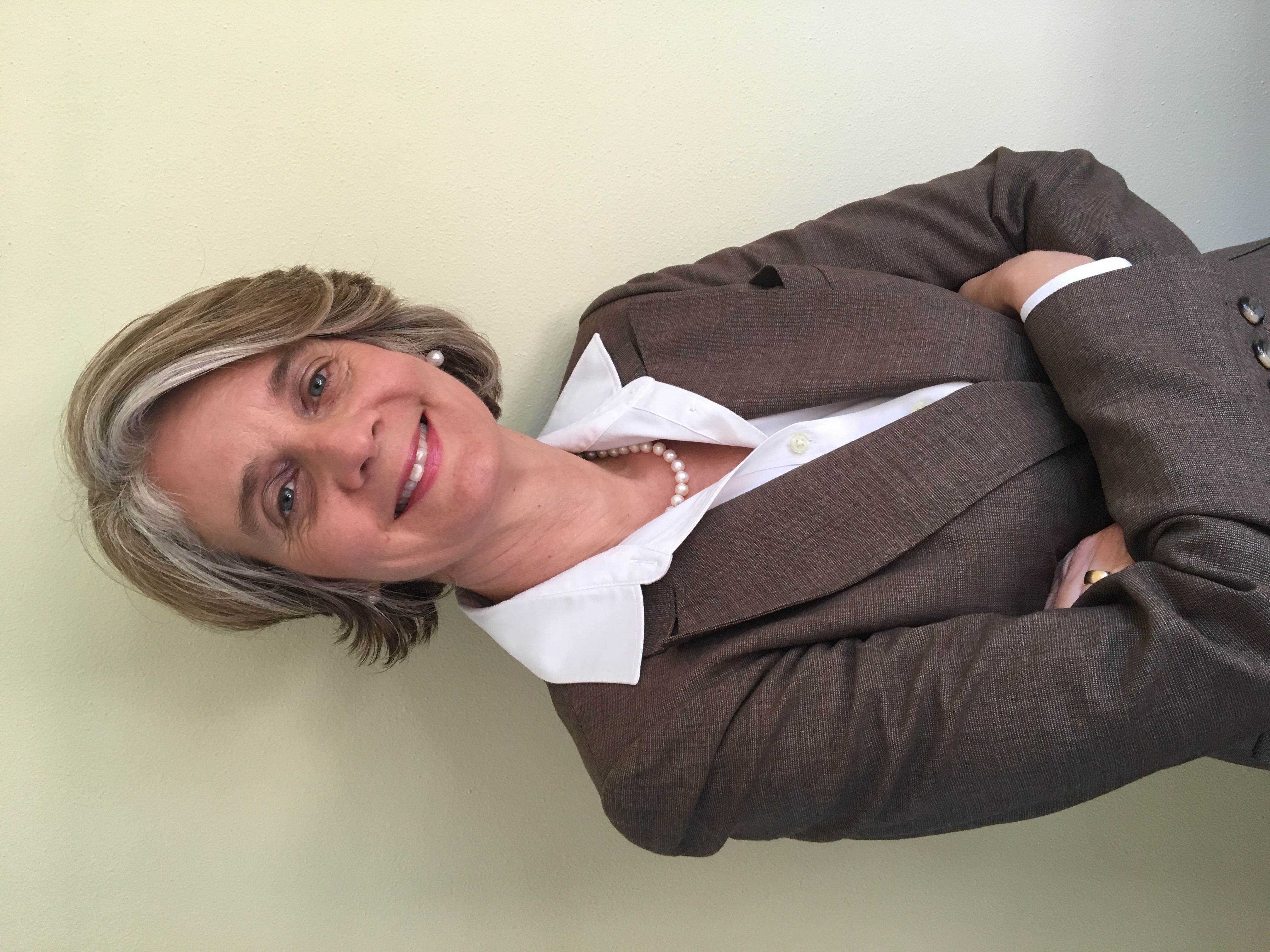 CONTACT: Mary Jo Layden(414) 254-5757maryjo.layden@gmail.com